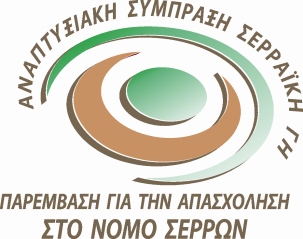 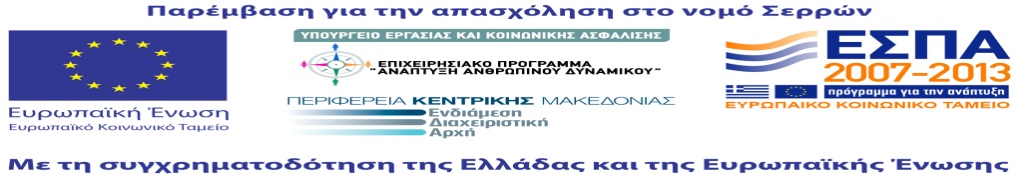 ΩΦΕΛΟΥΜΕΝΟΙ  ΟΜΑΔΑ: ΑΓΡΟΤΕΣΩΦΕΛΟΥΜΕΝΟΙ  ΟΜΑΔΑ: ΑΓΡΟΤΕΣΩΦΕΛΟΥΜΕΝΟΙ  ΟΜΑΔΑ: ΑΓΡΟΤΕΣΩΦΕΛΟΥΜΕΝΟΙ  ΟΜΑΔΑ: ΑΓΡΟΤΕΣΑ/ΑΑΡ.ΠΡ.ΔΗΜΟΣΜΟΡΙΑ187ΕΜΜ.ΠΑΠΠΑ67,5251ΕΜΜ.ΠΑΠΠΑ65,5370ΕΜΜ.ΠΑΠΠΑ62,54191ΣΙΝΤΙΚΗΣ66,55185ΣΙΝΤΙΚΗΣ65,5635ΣΙΝΤΙΚΗΣ647140ΣΙΝΤΙΚΗΣ61,58112ΣΙΝΤΙΚΗΣ61929ΒΙΣΑΛΤΙΑΣ65,51049ΒΙΣΑΛΤΙΑΣ6411150ΒΙΣΑΛΤΙΑΣ63,512138ΒΙΣΑΛΤΙΑΣ63,513196ΒΙΣΑΛΤΙΑΣ59,51477ΑΜΦΙΠΟΛΗΣ64,515105ΑΜΦΙΠΟΛΗΣ6416109ΗΡΑΚΛΕΙΑΣ66,517170ΗΡΑΚΛΕΙΑΣ641828ΗΡΑΚΛΕΙΑΣ62,51980ΗΡΑΚΛΕΙΑΣ61,520157ΗΡΑΚΛΕΙΑΣ61